                         РЕПУБЛИКА СРБИЈА                                                                     КЛ ТОВ 01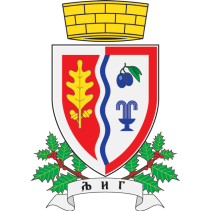                      ОПШТИНА ЉИГ                                      Општинска управа                       Одељење за инспекцијске послове                       Инспектор за заштиту животне средине                           Карађорђева број 7.                           ЉигЗАШТИТА ВОДА                         КОНТРОЛНА ЛИСТА -ТЕХНОЛОШКЕ ОТПАДНЕ ВОДЕРЕЗУЛТАТ НАДЗОРА У БОДОВИМА:ИНФОРМАЦИЈЕ О ПРАВНОМ ЛИЦУ/ПРЕДУЗЕТНИКУ КОЈИ ИСПУШТА ОТПАДНЕ ВОДЕ ИНФОРМАЦИЈЕ О ПРАВНОМ ЛИЦУ/ПРЕДУЗЕТНИКУ КОЈИ ИСПУШТА ОТПАДНЕ ВОДЕ Назив привредног субјекта:     Адреса (улица, број):Град:Општина:Матични бројПИБ Kонтакт особаНазив радног местаТелефон/Факс/E-mailПОДАЦИ О ПОСТРОЈЕЊУ КОЈЕ ЈЕ ИЗВОР ЗАГАЂИВАЊАПОДАЦИ О ПОСТРОЈЕЊУ КОЈЕ ЈЕ ИЗВОР ЗАГАЂИВАЊАПОДАЦИ О ПОСТРОЈЕЊУ КОЈЕ ЈЕ ИЗВОР ЗАГАЂИВАЊАПОДАЦИ О ПОСТРОЈЕЊУ КОЈЕ ЈЕ ИЗВОР ЗАГАЂИВАЊАПОДАЦИ О ПОСТРОЈЕЊУ КОЈЕ ЈЕ ИЗВОР ЗАГАЂИВАЊАНазив постројењаНазив постројењаНазив постројењаАдресаАдресаМестоАдресаАдресаШифра местаАдресаАдресаПоштански бројАдресаАдресаУлица и бројОпштинаОпштинаОпштина Шифра општине Шифра општине Шифра општинеПОДАЦИ О ОВЛАШЋЕНОЈ  СТРУЧНОЈ ОРГАНИЗАЦИЈИ КОЈА ВРШИ МЕРЕЊЕПОДАЦИ О ОВЛАШЋЕНОЈ  СТРУЧНОЈ ОРГАНИЗАЦИЈИ КОЈА ВРШИ МЕРЕЊЕПОДАЦИ О ОВЛАШЋЕНОЈ  СТРУЧНОЈ ОРГАНИЗАЦИЈИ КОЈА ВРШИ МЕРЕЊЕПОДАЦИ О ОВЛАШЋЕНОЈ  СТРУЧНОЈ ОРГАНИЗАЦИЈИ КОЈА ВРШИ МЕРЕЊЕПОДАЦИ О ОВЛАШЋЕНОЈ  СТРУЧНОЈ ОРГАНИЗАЦИЈИ КОЈА ВРШИ МЕРЕЊЕНазив овлашћене лабораторијеНазив овлашћене лабораторијеНазив овлашћене лабораторијеАдресаАдресаАдресаКонтакт особаКонтакт особаКонтакт особаTeлефонTeлефонTeлефонБрој овлашћењаБрој овлашћењаБрој овлашћењаПОДАЦИ О МЕРНОМ МЕСТУ-ИСПУСТУПОДАЦИ О МЕРНОМ МЕСТУ-ИСПУСТУПОДАЦИ О МЕРНОМ МЕСТУ-ИСПУСТУПОДАЦИ О МЕРНОМ МЕСТУ-ИСПУСТУПОДАЦИ О МЕРНОМ МЕСТУ-ИСПУСТУ Број и назив испуста Број и назив испуста Број и назив испустаБрој Број и назив испуста Број и назив испуста Број и назив испустаНазивВрста отпадне воде која се испуштаВрста отпадне воде која се испуштаВрста отпадне воде која се испуштаСанитарнеВрста отпадне воде која се испуштаВрста отпадне воде која се испуштаВрста отпадне воде која се испуштаTенолошкеВрста отпадне воде која се испуштаВрста отпадне воде која се испуштаВрста отпадне воде која се испуштаРасхладнеВрста отпадне воде која се испуштаВрста отпадне воде која се испуштаВрста отпадне воде која се испуштаAтмосферскеГеографске координате мерног местаГеографске координате мерног местаГеографске координате мерног местаNГеографске координате мерног местаГеографске координате мерног местаГеографске координате мерног местаEРежим рада испустаРежим рада испустаРежим рада испустаKонтинуаланРежим рада испустаРежим рада испустаРежим рада испустаДисконтинуаланПројектовани капацитет испуста (l/s)Пројектовани капацитет испуста (l/s)Пројектовани капацитет испуста (l/s)Пројектовани капацитет испуста (l/s)Временски период испуштања (дан/год)Временски период испуштања (дан/год)Временски период испуштања (дан/год)Временски период испуштања (дан/год)Укупна количина испуштене отпадне воде у извештајној години на испусту (m3/год)Укупна количина испуштене отпадне воде у извештајној години на испусту (m3/год)Укупна количина испуштене отпадне воде у извештајној години на испусту (m3/год)Укупна количина испуштене отпадне воде у извештајној години на испусту (m3/год)Врста реципијентаНазив реципијентаСистем јавне канализације- JKППОСТРОЈЕЊЕ ЗА ПРЕЧИШЋАВАЊЕ ОТПАДНИХ ВОДАПОСТРОЈЕЊЕ ЗА ПРЕЧИШЋАВАЊЕ ОТПАДНИХ ВОДАПОСТРОЈЕЊЕ ЗА ПРЕЧИШЋАВАЊЕ ОТПАДНИХ ВОДАНема постројења за пречишћавање отпадних водаНема постројења за пречишћавање отпадних водаПодаци о уређају за пречишћавање отпадних вода (ППОВ) Механичко пречишћавање Механичко пречишћавањеПодаци о уређају за пречишћавање отпадних вода (ППОВ)РешеткаПодаци о уређају за пречишћавање отпадних вода (ППОВ)Сито, механички филтерПодаци о уређају за пречишћавање отпадних вода (ППОВ)ПесколовПодаци о уређају за пречишћавање отпадних вода (ППОВ)Аерисани песколовПодаци о уређају за пречишћавање отпадних вода (ППОВ)Таложник-уздужниПодаци о уређају за пречишћавање отпадних вода (ППОВ)Таложник- ламинираниПодаци о уређају за пречишћавање отпадних вода (ППОВ)Таложник-радијалниПодаци о уређају за пречишћавање отпадних вода (ППОВ)Сепаратор масти уљаПодаци о уређају за пречишћавање отпадних вода (ППОВ)ФлотаторПодаци о уређају за пречишћавање отпадних вода (ППОВ)Пешчани филтерПодаци о уређају за пречишћавање отпадних вода (ППОВ)Хемијско пречишћавањеХемијско пречишћавањеПодаци о уређају за пречишћавање отпадних вода (ППОВ)Уређај за неутралзацијуПодаци о уређају за пречишћавање отпадних вода (ППОВ)Уређај за детоксикацијуПодаци о уређају за пречишћавање отпадних вода (ППОВ)Јонска изменаПодаци о уређају за пречишћавање отпадних вода (ППОВ)ХлорисањеПодаци о уређају за пречишћавање отпадних вода (ППОВ)ОзонизацијаПодаци о уређају за пречишћавање отпадних вода (ППОВ)Биолошко пречишћавањеБиолошко пречишћавањеПодаци о уређају за пречишћавање отпадних вода (ППОВ)ЛагунаПодаци о уређају за пречишћавање отпадних вода (ППОВ)Аерациони базенПодаци о уређају за пречишћавање отпадних вода (ППОВ)Био-филтерПодаци о уређају за пречишћавање отпадних вода (ППОВ)Био-дискПодаци о уређају за пречишћавање отпадних вода (ППОВ)НитрификацијаПодаци о уређају за пречишћавање отпадних вода (ППОВ)ДенитрификацијаПодаци о уређају за пречишћавање отпадних вода (ППОВ)Ферментација муљаПодаци о уређају за пречишћавање отпадних вода (ППОВ)Уређаји за измену топлотеУређаји за измену топлотеПодаци о уређају за пречишћавање отпадних вода (ППОВ)Природна измена топлоте-базени, лагунеПодаци о уређају за пречишћавање отпадних вода (ППОВ)Расхлани торањ-природна циркулација ваздухаПодаци о уређају за пречишћавање отпадних вода (ППОВ)Расхлани торањ-присилна циркулација ваздухаПодаци о уређају за пречишћавање отпадних вода (ППОВ)Затворени расхладни уређајиРЕГИСТРАЦИЈА И ДОЗВОЛЕ РЕГИСТРАЦИЈА И ДОЗВОЛЕ РЕГИСТРАЦИЈА И ДОЗВОЛЕ 1. Да ли је надзирани субјекат уписан у AПР или други  регистар надлежног регистарског органа? Напомена:   Да   Не**привредни субјекат за који је одговор на питање под тачком један негативан сматра се нерегистрованим и надзор се врши у складу са одредбом члана 33. Закона о инспекцијском надзору*привредни субјекат за који је одговор на питање под тачком један негативан сматра се нерегистрованим и надзор се врши у складу са одредбом члана 33. Закона о инспекцијском надзору*привредни субјекат за који је одговор на питање под тачком један негативан сматра се нерегистрованим и надзор се врши у складу са одредбом члана 33. Закона о инспекцијском надзоруИСПУШТАЊЕ ОТПАДНИХ ВОДАИСПУШТАЊЕ ОТПАДНИХ ВОДАИСПУШТАЊЕ ОТПАДНИХ ВОДА1.Да ли се отпадне воде испуштају у реципијент?   Да (2)   Не (0)2. Да ли се отпадне воде испуштају у систем јавне канализације?   Да (2)   Не (0)АКЦИОНИ ПЛАНАКЦИОНИ ПЛАНАКЦИОНИ ПЛАН3. Да ли је донет Аакциони план о постепеном достизању ГВ испуштених отпадних вода у складу са законом?Напомена:   Да (2)   Не (0)4. Да ли Акцини план садржи елементе прописане Планом заштите вода? Напомена:   Да (2)   Не (0)5. Да ли је обезбедио средства и утврдио рокове за изградњу и погон  уређаја у складу са планом заштите вода? Напомена:   Да (2)   Не (0)ИСПИТИВАЊЕ  ОТПАДНИХ ВОДАИСПИТИВАЊЕ  ОТПАДНИХ ВОДАИСПИТИВАЊЕ  ОТПАДНИХ ВОДА6. Да ли се обавеза испитивања отпадних вода врши у складу са законом? Напомена:   Да (2)   Не (0)7. Да ли испуштене отпадне воде и отпадне воде које се после пречишћавања испуштају у реципијент испуњавају услове у погледу ГВ утврђених у складу са законом? Напомена:   Да (2)   Не (0)   Делимично  (1)8. Да ли испитује ефикасност рада ППОВ? Напомена:   Да (2)   Не (0)9. Да ли је постављен утређај за мерење количина отпадних вода? Напомена:   Да (2)   Не (0)   Делимично  (1)10. Да ли се континуирано мере количине отпадних вода? Напомена:   Да (2)   Не (0)11. Да ли се води евиденција о количинама испуштених отпадних вода? Напомена:   Да (2)   Не (0)   Делимично  (1)ИЗВЕШТАВАЊЕИЗВЕШТАВАЊЕИЗВЕШТАВАЊЕ12. Да ли доставља извештај о извршеним мерењима, отпадних вода, Министарству надлежном за послове заштите животне средине и  Агенцији за заштиту животне средине?  Напомена:   Да (2)   Не (0)   Делимично  (1)13. Да ли је оператер доставио податке из Обрасца 3 – Емисије у воде, у складу са правилником Напомена:   Да (2)   Не (0)   Делимично  (1)ЗАБРАНЕЗАБРАНЕЗАБРАНЕ14. Да ли се ради заштите квалитета вода реципијента примењују забране у складу са  Законом о водама? Напомена:   Да (2)   Не (0)   Делимично  (1)                                                                  OПАСНЕ МАТЕРИЈЕ                                                                  OПАСНЕ МАТЕРИЈЕ                                                                  OПАСНЕ МАТЕРИЈЕ15. Да ли се у погону или постројењу примењују неке од опасних материја? Напомена:   Да (2)   Не (0)   Делимично  (1) ПОСТУПАЊЕ У СЛУЧАЈУ АКЦИДЕНТАПОСТУПАЊЕ У СЛУЧАЈУ АКЦИДЕНТАПОСТУПАЊЕ У СЛУЧАЈУ АКЦИДЕНТА16. Да ли су предузете мере за спречавање, односно за смањивање и санацију загађења вода ако је дошло до непосредне опасности од загађивања површинских и подземних вода?  Напомена:   Да (2)   Не (0)   Делимично  (1) 17. Да ли су планирана средства и рокови за њихово остваривање  ако је дошло до непосредне опасности од загађивања површинских и подземних вода? Напомена:   Да (2)   Не (0)   Делимично  (1)Укупан могући број бодова34утврђени број бодоваСтепен ризикаНезнатанНизакСредњиВисокКритичанБрој бодоваод 34 до 3030-2627-2222-1717 и мањеСтепен ризика у односу на остварени број бодова је:Незнатан    Низак         Средњи      Висок         
Критичан  Незнатан    Низак         Средњи      Висок         
Критичан  Незнатан    Низак         Средњи      Висок         
Критичан  Незнатан    Низак         Средњи      Висок         
Критичан  Незнатан    Низак         Средњи      Висок         
Критичан            Представници оператера:          Представници оператера:Инспектори за заштиту животне срединеИнспектори за заштиту животне срединеРадно местоИме и презимеИме и презиме1.1.1.2.2.2.3.3.3.Датум:Датум:Датум:Датум: